          ҠАРАР                                                               РЕШЕНИЕ           25 февраль  2015 й.            № 236             25 февраля 2015 г.О секретаре сорок второго заседания Совета сельского поселения Кашкинский сельсовет муниципального района Аскинский район Республики БашкортостанВ соответствии со статьей 29 Регламента Совета сельского поселения Кашкинский сельсовет муниципального района Аскинский район Республики Башкортостан Совет сельского поселения Кашкинский сельсовет муниципального района Аскинский  район Республики Башкортостан решил:избрать секретаря сорок второго заседания Совета сельского поселения Кашкинский сельсовет муниципального района Аскинский район Республики Башкортостан в следующем составе:1.Самигуллина Нажия Нурлыгаяновна - избирательный округ № 5.ГлаваСельского поселения Кашкинский сельсовет муниципального района Аскинский район Республики БашкортостанЗиннатуллин Р.К.БАШҠОРТОСТАН РЕСПУБЛИКАҺЫАСҠЫН  РАЙОНЫМУНИЦИПАЛЬ РАЙОНЫНЫҢҠАШҠА  АУЫЛ  СОВЕТЫАУЫЛ  БИЛӘМӘҺЕ СОВЕТЫ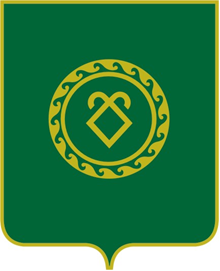 РЕСПУБЛИКА БАШКОРТОСТАНСОВЕТСЕЛЬСКОГО ПОСЕЛЕНИЯКАШКИНСКИЙ СЕЛЬСОВЕТМУНИЦИПАЛЬНОГО РАЙОНААСКИНСКИЙ РАЙОН